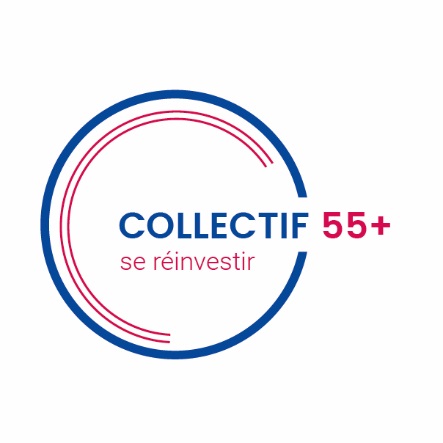 M. Alain Crevier,En témoignage de reconnaissance pour la conférence présentée le 7 décembre 2017, le Collectif 55+ vous offre ce certificat de membre à vie. Nos infolettres vous permettront de vous tenir informé de nos activités.                                                            Jean Laliberté                                                            Vice-président                                                            Collectif 55+                                                            2017-12-07